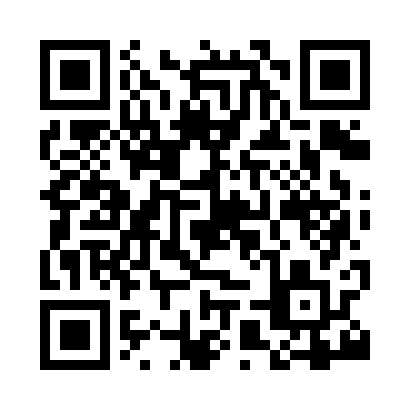 Prayer times for Beaulieu, Hampshire, UKWed 1 May 2024 - Fri 31 May 2024High Latitude Method: Angle Based RulePrayer Calculation Method: Islamic Society of North AmericaAsar Calculation Method: HanafiPrayer times provided by https://www.salahtimes.comDateDayFajrSunriseDhuhrAsrMaghribIsha1Wed3:465:391:036:098:2810:222Thu3:435:371:036:108:2910:243Fri3:405:351:036:118:3110:274Sat3:375:341:036:128:3210:295Sun3:355:321:026:138:3410:326Mon3:325:301:026:148:3510:347Tue3:295:281:026:158:3710:378Wed3:265:271:026:168:3910:409Thu3:235:251:026:178:4010:4210Fri3:215:241:026:188:4210:4511Sat3:185:221:026:198:4310:4812Sun3:155:201:026:208:4510:5113Mon3:135:191:026:208:4610:5314Tue3:105:181:026:218:4810:5515Wed3:095:161:026:228:4910:5616Thu3:095:151:026:238:5010:5617Fri3:085:131:026:248:5210:5718Sat3:075:121:026:258:5310:5819Sun3:075:111:026:268:5510:5920Mon3:065:091:026:268:5610:5921Tue3:055:081:026:278:5711:0022Wed3:055:071:036:288:5911:0123Thu3:045:061:036:299:0011:0124Fri3:045:051:036:299:0111:0225Sat3:035:041:036:309:0311:0326Sun3:035:031:036:319:0411:0327Mon3:025:021:036:329:0511:0428Tue3:025:011:036:329:0611:0529Wed3:025:001:036:339:0711:0530Thu3:014:591:036:349:0811:0631Fri3:014:581:046:349:0911:07